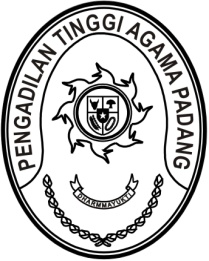 MAHKAMAH AGUNG REPUBLIK INDONESIADIREKTORAT JENDERAL BADAN PERADILAN AGAMAPENGADILAN TINGGI AGAMA PADANGJalan By Pass KM 24, Batipuh Panjang, Koto TangahKota Padang, Sumatera Barat 25171 www.pta-padang.go.id, admin@pta-padang.go.idSURAT TUGASNomor : 3076/KPTA.W3-A/HM2.1.1/XI/2023Menimbang 	:	bahwa Lembaga Bantuan Hukum (LBH) Padang mengadakan Diskusi Publik Perma 3 Tahun 2017 dengan salah satu narasumber antara lain Hakim Pengadilan Tinggi Agama Padang;Dasar	:	Surat Direktur Lembaga Bantuan Hukum Padang Nomor 388/SK-E/LBH-PDG/XII/2023 perihal Permohonan Narasumber dalam Diskusi Publik PERMA 3/17; MENUGASKANKepada	: 	1. Dr. Drs. H. Abdul Hadi, M.H.I., NIP. 196212281993031004, Pembina Utama (IV/e), Hakim Tinggi;		2. Zamharir Saleh, A.Md.Kom., PPNPN;Untuk	: 	Menjadi narasumber kegiatan diskusi publik Perma 3 Tahun 2017 pada tanggal 20 Desember 2023 di Kampus Proklamator II Universitas Bung Hatta Lantai 4, Jalan Bagindo Aziz Chan, Jalan By. Pass Aie Pecah, Kec. Koto Tangah, Koto padang		Surat tugas ini dibuat untuk dipergunakan sebagaimana mestinya.Padang, 18 Desember 2023Ketua,Abd. Hamid Pulungan